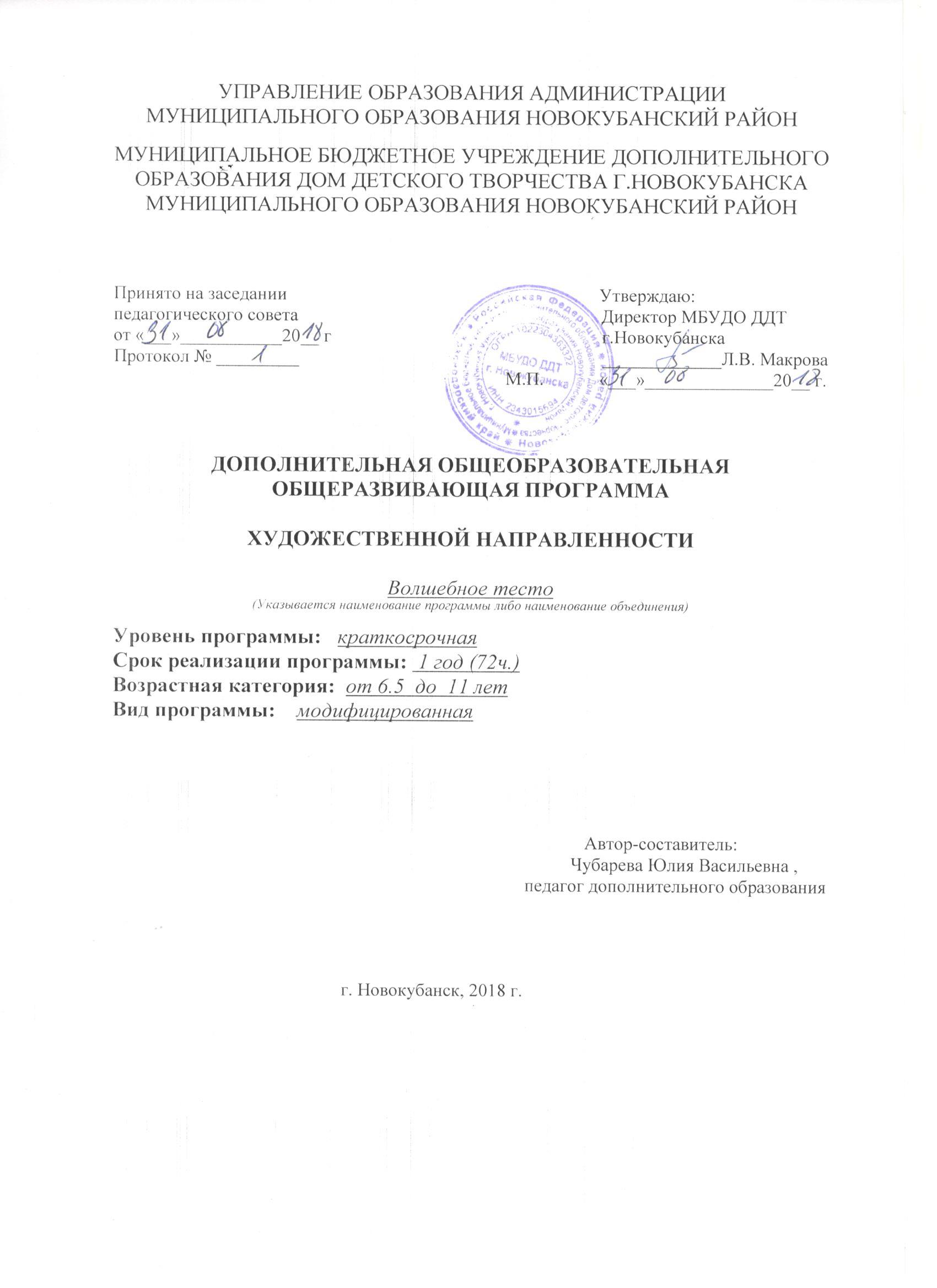                                           1. Пояснительная записка                     Дополнительная общеобразовательная общеразвивающая   программа   «Волшебное тесто»      разработана и обновлена с учётом развития науки, техники, культуры, экономики, технологий и социальной сферы.          Нормативно-методические основы разработки дополнительной общеобразовательной общеразвивающей программы «Волшебное тесто» представлены в следующих документах:   Федеральный закон Российской Федерации от 29 декабря 2012 г. № 273-ФЗ «Об образовании в Российской Федерации» (Далее – ФЗ № 273). Концепция развития дополнительного образования детей, утвержденная распоряжением Правительства Российской Федерации от 4 сентября 2014 г. № 1726-р (Далее – Концепция). Приказ Министерства образования и науки РФ от 29 августа 2013 г. № 1008 «Об утверждении Порядка организации и осуществления образовательной деятельности по дополнительным общеобразовательным программам» (Далее – Приказ № 1008) Приказ Министерства образования и науки РФ от 9 января 2014г. № 2 «Об утверждении порядка применения организациями, осуществляющими образовательную деятельность, электронного обучения, дистанционных образовательных технологий при реализации образовательных программ» (Далее – Приказ № 2) Постановление Главного государственного санитарного врача Российской Федерации от 4 июля 2014 г. № 41 «Об утверждении СанПиН 2.4.4.3172-14 «Санитарно-эпидемиологические требования к устройству, содержанию и организации режима работы образовательных организаций дополнительного образования детей».  Методические рекомендации по проектированию дополнительных общеразвивающих программ от 18.11.2015 г. Министерство образования и науки РФ. Устав Муниципального бюджетного учреждения дополнительного образования Дома детского творчества г.Новокубанска муниципального образования Новокубанский район.	  Направленность дополнительной общеобразовательной                  программы:   Дополнительная образовательная программа творческого объединения «Волшебное тесто» призвана обеспечить у детей эмоционально-эстетическое восприятие окружающего мира, воспитать уважительное отношение к традициям национальной культуры в процессе освоения основ художественного изготовления работ декоративно-прикладного искусства, организовать занятость детей в свободное время. Настоящая программа носит художественную направленность и ориентирована на приобщение детей к декоративно-прикладному искусству,  к основам лепки из соленого теста, и выявление одаренных детей с целью развития их творческого потенциала. Так же направлена на формирование индивидуальности ребенка, всестороннее развитие, развитие в области изобразительного искусства.                                	Новизна дополнительной образовательной программы заключается в том, что она предоставляет учащимся не только изучать углубленно различные техники исполнения, но и применять их используя комплексно, при создании конкретных поделок используя оригинальные приемы, методы, педагогические технологии  и всего того, что окружает нашу жизнь. Методическая система развития творческих способностей детей средствами изобразительного искусства в процессе создания творческих работ  в условиях дополнительного образования, основана на глубоком изучении законов творчества  с учетом индивидуально-психологических особенностей детей. Ведущая роль в этой системе отводится взаимодействию различных видов искусства, объединенных единой целью и результатом, включению разнообразных видов изобразительной и технической деятельности, использованию специальной системы заданий и упражнений, развивающих творческий потенциал ребенка.                                                                 Актуальность  программы обусловлена задачами художественного образования школьников, которые выдвигаются в концепции модернизации российского образования. В ней подчеркивается важность художественного образования, использование познавательных  и воспитательных возможностей, предметов художественно эстетической направленности, формирующих у обучающихся творческие способности, чувство прекрасного, эстетический вкус, нравственность.Работа с тестом не только очень увлекательна и интересна, но и еще позволяет воплотить в реальность самые интересные идеи. Ребенок легко осваивает традиционные технологии лепки, развивая моторику пальцев рук, образное мышление и осваивает элементы дизайнерского декора. Ребенок передает то, что задумал, не плоским изображением, как на картине, а объемным. Используя в работе объем и пластику, выполняя произведения из соленого теста, скульптор передает своей работе характер человека, его внутренний мир.Педагогическая целесообразность заключается в том, что она органично вписывается в единое образовательное пространство, оставаясь самостоятельным структурным подразделением, способствующим формированию культуры творческой личности, приобщению учащихся к миру искусства, общечеловеческим и национальным ценностям через развития их творческих способностей и интересов детей и  освоение ими художественного опыта прошлого. В совместной деятельности  с педагогом учащиеся учатся любить окружающий мир, развивают способность к восприятию прекрасного в себе самом, в другом человеке, создают прекрасное руками.Программа нацелена на формирование личности инициативной, самостоятельной, толерантной, способной к успешной социализации и активной адаптации на рынке труда, ориентированной на культурные ценности.  Одной из целевых установок, обеспечивающих эффективную интеграцию ребёнка в общество, является предоставление максимальных возможностей для формирования у него установки на творческую деятельность.      На занятиях «Волшебное тесто» происходит развитие разносторонних специальных навыков, особое внимание преподаватель уделяет развитию не только художественных навыков, но и композиционным творческим способностям.В результате обучения у детей происходит становление интеллектуальных, коммуникативных, мотивационных компонентов личности. Изменяются уровень их самоорганизации, способы понимания, общения. Из ведомого ребенок превращается в ведущего инициативного партнера, способного к широкому диалогу. Развитие творческих способностей является показателем высшей, развитой формы самоорганизации личности, без которой она не станет субъектом творческой деятельности.Отличительной особенностью программы  является  интеграция с рядом учебных предметов: изобразительное искусство, скульптура, история, технология, что является средством разностороннего развития способностей детей. Интеграция в этой программе является не простым сложением знаний по нескольким дисциплинам, а объединяет знания, систематизирует, расширяет их и служит основой развития познавательного интереса.Обучение по программе первого полугодия построено по принципу “ от простого – к сложному”. От лепки простых и симметричных форм – к составлению сложных сюжетных композиций; от работы на плоскости – к проработке объемных форм. Особенностью второго полугодия обучения является то, что учебный процесс осуществляется по спиралеобразной схеме: каждая тема подается в течение длительного периода времени с возрастанием степени сложности. Адресат программы. Образовательная программа    «Волшебное тесто»   адаптирована  для обучения детей от 6.5  до 11лет, не имеющих специальной подготовки. В данном возрасте ребёнок проявляет интерес к творчеству, у него развито воображение, выражено стремление к самостоятельности. За годы пребывания в детском саду он приобрел опыт успешной деятельности, и это придало ему уверенности в себе, укрепило в стремлении к новым достижениям. Ребенок нацелен на достижение положительных результатов в новой социальной роли - ученика. Это качество очень важно для формирования художественной культуры, творческого потенциала каждого ребенка: фантазии, наблюдательности. Как известно, сознательный период развития воображения и фантазии - возраст от 6.5 до 11 лет. Значит, мы стоим у истоков развития творчества у детей. Из выше сказанного можно сделать вывод, что этот  возраст даёт прекрасные возможности для развития изобразительного творчества. И от того, насколько были использованы эти возможности, во многом будет зависеть творческий потенциал взрослого человека.Из теории и практики педагогики известно, что компонентами детского творчества являются: активность, самостоятельность, инициатива, воображение.Активность ребёнка в изобразительной деятельности носит творческий характер и проявляется, прежде всего, а стремлении полно и до конца реализовать свой замысел.Показателем самостоятельности в изобразительной деятельности можно считать умение переносить умения и навыки из одних условий в другие, поиск способов и приёмов создания выразительного образа .Инициатива проявляется в том, насколько ребёнок расширяет границы содержания рисунка, опираясь на личный опыт, руководствуясь замыслом, фантазией, эмоционально-оценочным восприятием и отношением к изображению.Весь процесс художественно-изобразительного творчества сопровождается активной работой воображения, которое является основой для реализации ребёнком своего замысла. Данный возраст характеризуется активизацией функций воображения, вначале воссоздающего, а затем творческого. Группа разновозрастная, количество обучающихся – 12-15 человек.  Учитываются индивидуальные особенности каждого ребенка не имеющих специальной подготовки.  Зачисления в объединение производятся согласно Положения «О порядке приема, перевода, отчисления учащихся  муниципального образовательного бюджетного учреждения дополнительного образования детей Дом Детского Творчества муниципального образования Новокубанский район.  Уровень программы, объем и сроки.                                       Программа рассчитана на пол года обучения. Количество учебных часов  обучения-72 ч-2 раза в неделю по 2 часа (два занятия по 40 мин. с 10 минутным перерывом)    Программа «Волшебное тесто» реализуется на базовом уровне, что помогает родителям в становлении  конструктивной позиции воспитания и развития ребенка с учетом его интересов и способностей.  Формы обучения. Основной формой организации образовательного процесса в объединении  является занятие. Занятия в объединениях проводятся согласно расписанию, утвержденному руководителем учреждения МБУДО ДДТ МО Новокубанский район с учетом мнения родителей.                                                                                                                                       Основное занятие типовое (сочетающее в себе объяснение и практическое упражнение), собеседование, конкурс, викторина, упражнения по развитию глазомера, воображения, экскурсия, практическое задание под руководством педагога по закреплению определенных навыков, самостоятельное (по замыслу). Основным видом деятельности являются практические занятия. Программа предусматривает наличие на занятии игровых моментов, музыкальных и физкультурных (оздоровительных) пауз.Методами воспитания при реализации данного курса на практике являются: пример, одобрение, похвала, помощь со стороны педагога. Режим занятий. Количество учебных часов обучения 72 часа - 2 раза в неделю по 2 часа (два занятия по 45 минут с 15минутным перерывом). Особенности организации образовательного процесса. Образовательный процесс ориентирован не только на передачу определенных знаний, умений и навыков, но и на развитие ребенка, раскрытие его творческих возможностей, способностей и таких качеств личности, как инициативность, самодеятельность, фантазия, самобытность, то есть на то, что относится к индивидуальности человека.Образовательный процесс осуществляется на русском языке, в соответствии с направлениями развития ребенка. Программа обеспечивает развитие личности детей в различных видах общения и деятельности с учетом их возрастных индивидуальных, психологических и физиологических особенностей. Состав группы - постоянный, занятия – групповые. Цель программы – Формирование индивидуальности ребенка, всестороннее развитие, художественно-эстетическое воспитание: изобразительное  развитие личности ребёнка через обучение его законам гармонии и композиции и раскрытие  творческих способностей детей. Приобщение к декоративно-прикладному искусству, владению основам лепки, чувство красоты и стиля.Задачи программы:Образовательные:Сформировать интерес к декоративной деятельности. Научить работать цветом, смешивать краски. Познакомить с основами композиции. Начать знакомство с жанрами и видами искусства.Познакомить с вариантами оформления работ. Формировать художественно-образное мышление. Развить мелкую моторику ребенка. Развить мыслительные процессы (мышления, памяти, воображения, фантазии). Научить  чувствовать и передавать образы. Личностные: Формировать общую культуру учащихся;содействовать организации содержательного досуга;воспитывать эмоциональную отзывчивость на явления художественной культуры;воспитывать аккуратность, прилежание в работе, трудолюбие;воспитывать чувство сопричастности к традициям различных культур, чувство особой гордости традициями, культурой своей страны, своего народа;воспитывать чувство удовлетворения от творческого процесса и от результата труда.Метапредметные:развивать общий кругозор;развивать художественно-эстетический вкус при составлении композиции и объектов предметного дизайна; знакомить с работой дизайнера;содействовать адаптации учащихся к жизни в обществе; развивать творческую деятельность учащегося.Содержание программы                                                     Учебный план3. Содержание  программы1. Вводное занятие. Теория:Содержание  и  задачи  объединения. Организация  труда.2. Основы работы с соленым тестом.  Материалы и инструменты. Теория:Различные способы замеса теста, использование возможных  ингредиентов. Применение необходимых материалов и инструментов  при работе с тестом. Способы сушки, склейки и  хранения теста.Практическая работа: оборудование рабочего места, приготовление соленого теста, лепка простых элементов.3. Изготовление рельефных фигурок. Теория: Изготовление мелких элементов – важный этап работы перед переходом к сложным композициям. Он приучает к аккуратности и тщательности даже в мелочах.Практическая работа: изготовление фигурки колобок, изготовление розетки виноград.  4. Окраска теста. Теория:Для задуманной композиции иногда бывает недостаточно теста одного цвета. В этом случае тесто окрашивают. Окрашивание может производиться на стадии замешивания, а так же окраска готового изделия.Практическая работа: окраска теста и окраска изделий из соленого теста.5. Изготовление поделок с использованием природных материалов. Теория:Если вылепить фигурки и разукрасить их, то они получатся очень красивыми, но поделки будут выглядеть гораздо веселее и забавнее, если добавить к ним природный материал.Практическая работа: Изготовление божьей коровки, изготовление корзины с фруктами.6. Лепка цветов. Теория: Лепка цветов начинается с изготовления шариков и колбасок, которые склеиваются в бутон и им придается нужная форма.Практическая работа: корзина с розами, лилии, фиалки.7. Лепка морских животных. Теория:Изучение особенностей жизни подводного мира.Практическая работа: изготовление забавных рыбок, медуза и звезда, морской конек, осьминог, дельфин, оформление аквариума.8. Изготовление новогодних поделок.  Теория:Дети с нетерпением ждут новый год и самые дорогие подарки, сделанные своими руками, доверившись своей фантазии.Практическая работа: Лепим елку, дед мороз, снеговик, новогодний сувенир, елочные игрушки (лепим гирлянду).9. Лепим птиц. Теория:Изучение особенностей мира птиц.Практическая работа: пингвин, цыпленок, сова, аист.Планируемые результаты:Предметные результаты:- ребенок должен знать основы изобразительной грамоты, композиции и применять их на практике;-должен иметь представления о способах работы с соленым тестом, применять ихих на практике;-должен знать традиционные технологии лепки;-должен использовать в работе объем и пластику, выполняя работы из соленого теста;- знать историю развития русско-народного искуства, а так же историю и традиции Краснодарского края;-понимать роль дизайна в искусстве и жизни общества;- знать правила по технике безопасности при работе с инструментами и приспособлениями.. Личностные результаты:  - работать группами, коллективно;- достигать желаемых результатов;- применять познавательные способности в работе;- проявлять воображение и фантазию;- интересоваться работой художника дизайнера.Метапредметные результаты:- развить мотивацию к декоративно-прикладному творчеству;-  развить самостоятельность, мировоззрение   и   нравственную  позицию.Календарный учебный график (Приложение №1)Условия реализации программыМатериально-техническое обеспечение.1. Планшеты на каждого ребенка.2. Стулья, столы.3. Подиум для постановок.                                                                                       4.Ученическая доска.                                                                                               5.Телевизор.                                                                                                                     6. Проектор.7. Карандаши простые различной твердости (Т, ТН, М, 2Т, 2М).8. Кисти беличьи, колонковые, щетинистые.9. Альбомы, ватман.10. Цветная бумага различной фактуры, картон.11. Тушь, акварельные, гуашевые, масляные краски.12. Лак, растворитель.13. Рамки для изделий.14. Заготовки для изготовления ваз.Перечень дидактических материаловучебная и учебно-методическая  литературы по изобразительному искусству, истории мировой культуры, художественные альбомы, книги, оформленными известными художниками – иллюстраторами. схемы: - основные понятия композиции»,  - цветовой круг (основные, составные и дополнительные цвета),- схема линейной перспективы; - композиция на круглой основе; - образцы  для плоскостной и объемной лепки;  -образцы геометрических фигур из бумаги; - гипсовые геометрические тела ;- карточки , схемы, шаблоны, лекционный материал.Информационное обеспечение:-  компьютер;- коллекция цифровых образовательных ресурсов по декоративно-прикладному искусству;-  видео уроки с записью мастер классов; -  наглядное пособие: изделия из соленого теста, книги, схемы, рисунки.   Каждый воспитанник обеспечивается доступом к библиотечным фондам. Во время самостоятельной работы, для сбора дополнительного материала воспитанники могут пользоваться Интернетом. 1. Библиотечный фонд укомплектовывается печатными изданиями, основной и дополнительной учебной, учебно-методической литературой.2. Журналы по рукоделию.3. Цифровые образовательные ресурсы (интернет - источники): - Сайт «Фестиваль педагогических идей. Открытый урок» http://festival.1september.ru/; - Социальная сеть работников образования  nsportal.ru;- Международный образовательный  портал  «maam.ru»  http://www.maam.ru/; - Детский развивающий портал         http://pochemu4ka.ru/;- «Развивающие игры для детей» http://www.baby-gamer.ru/.А также: stranamasterov.ru; strana Mam.ru; sdelaysam.ru; tvorchestvaidei.ru;  woman advice.ru; akademiyatvorchestva.ru;  и т.д.Кадровое обеспечение. Реализовать программу «Волшебное тесто» может педагог, обладающий профессиональными знаниями (со средне-специальным или высшим  педагогическим образованием).Формы аттестации.Оценка образовательных результатов учащихся по дополнительной общеобразовательной общеразвивающей программе  «Волшебное тесто»  осуществляется в порядке, установленном локальным нормативным актом «Положение  о внутренней итоговой аттестации освоения  дополнительных общеобразовательных  программ обучающимися объединений муниципального бюджетного учреждения дополнительного образования Дома детского творчества г.Новокубанска муниципального образования Новокубанский район».В программе предусматривается проверка текущих результатов – проведение мониторинга эффективности обучения учащихся. Его цель - выявление ошибок и успехов в работе. Мониторинг составляется за полугодие и за год: в середине учебного года (январь – февраль) и в конце учебного года (май). Применяется 10-бальная шкала оценки (высокий уровень - 8-10 баллов, средний 5-7 баллов, низкий 1-4 балла). В результате составляется таблица, где фиксируется результативность усвоения материала.  Формы подведения итогов:- входной контроль осуществляется в начале учебного года (диагностика – «Что я люблю и умею мастерить»);- текущий и итоговый контроль осуществляется в форме:проведения внутри учреждения выставок: «Краски осени», «День матери», «Рождественские фантазии», «Мастера и мастерицы»,   участие в городских и краевых выставках; проведение викторины по народным промыслам и викторины, итоговые занятия «Волшебное тесто», «Фантазии из соленого теста», тестирование. Методы обучения:По способу организации занятий:- словесный  (устное изложение, беседа, рассказ, сообщение, объяснение, диалог, анализ и т.д.);- наблюдения (зарисовки, записи, фотографирование);- исследования (знакомство с библиотечным фондом и электронными носителями); - практическая работа (изготовление изделий из соленого теста, из окрашенного теста);- наглядный (образцы, схемы, раздаточный материал);- обучение успехом (поощрения, открытые занятия для родителей);- игровой (путешествия, конкурсы, соревнования, праздники, ролевые и деловые игры и др.);- убеждения (пример, самоанализ, анализ практической деятельности)По уровню деятельности детей:1. Объяснительно-иллюстративные (методы обучения, при использовании которых, дети воспринимают и усваивают готовую информацию). 2.  Репродуктивные методы обучения (воспитанники воспроизводят полученные знания и освоенные способы деятельности).3. Частично-поисковые методы обучения (участие детей в коллективном поиске, решение поставленной задачи совместно с педагогом).4. Исследовательские методы обучения (овладение детьми методами научного познания, самостоятельной творческой работы).По форме организации деятельности учащихся:- фронтальный - одновременная работа со всеми учащимися;- коллективный - организация проектно-поискового или творческого взаимодействия между всеми детьми;- индивидуально-фронтальный (чередование индивидуальных и фронтальных форм работы);- групповой (организация работы по малым группам);- коллективно-групповой (выполнение заданий малыми группами, последующая презентация результатов выполнения заданий и их обобщение);- индивидуальный (индивидуальное выполнение заданий, решение проблемы).   Занятие по типу может быть комбинированным, теоретическим, практическим, диагностическим, контрольным, тренировочным и др.Образовательные технологии: Традиционные технологии - технологии, построенные на объяснительно-иллюстративном способе обучения. При использовании данной технологии педагог основное внимание в своей работе отводит изложению полугодового учебного материала.  Огромное значение имеют также широко применяемые наглядные пособия, образцы, технические средства обучения. Игровые технологии - эффективная организация взаимодействия педагога и учащихся, продуктивная форма их обучения с элементами соревнования, неподдельного интереса. В процессе игры у учащихся вырабатывается привычка сосредотачиваться, мыслить самостоятельно, развивается внимание, стремление к знаниям. Увлёкшись, учащиеся не замечают, что они учатся: познают, запоминают новое, ориентируются в необычных ситуациях, развивают навыки, фантазию. Даже самые пассивные из учеников включаются в игру с огромным желанием.Технологии личностно-ориентированного обучения - ставят в центр образования личность ребенка, обеспечение комфортных условий в семье и в школьном учреждении, бесконфликтных и безопасных условий ее развития, реализация имеющихся природных потенциалов ребёнка. Метод проектов - стимулирование интереса ребят к определённым проблемам, развитие критического мышления. Метод проектов всегда ориентирован  на самостоятельную деятельность учащихся - индивидуальную, парную, групповую, которую учащиеся выполняют в течение определённого отрезка времени.Метод обучения в сотрудничестве - метод, основанный на коллективном способе обучения. Преимущества такой технологии заключаются в следующем:-развиваются навыки мыслительной деятельности, включается работа памяти;-каждый ученик имеет возможность работать в индивидуальном темпе;-совершенствуются навыки логического мышления, последовательного изложения материала;-актуализируются полученные опыт и знания;-повышается ответственность за результат коллективной работы.Дифференцированный метод в обучении как нельзя лучше способствует осуществлению личностного развития учащихся.        Основная задача заключается в раскрытии индивидуальности, в помощи её развития, проявления и обретения избирательности и устойчивости к социальным воздействиям. Дифференцированное обучение сводится к выявлению и максимальному развитию способностей каждого ученика. Существенно то, что применение дифференцированного подхода на различных этапах учебного процесса в конечном итоге направлено на овладение всеми учащимися определённым программным минимумом знаний, умений и навыков.Тестовые технологии большое внимание на уроке отводится устным упражнениям. Задания берутся разнообразные – от простого к сложному: задания базового уровня для закрепления полученных знаний и логические задания, над которыми следует подумать.Информационные технологии – технологии с использованием компьютера и других технических средств используемых при обьяснении нового материала или при закреплении полученных знаний.Формы организации учебного занятия: лекция, беседа, игра,  конкурс, наблюдение,   открытое занятие, практическое занятие, презентация, творческая мастерская, тренинг, деловые и сюжетно-ролевые игры,  игры - путешествия, конструирование, работа  в  тетрадях, рисование, праздники.Тематика и формы методических и дидактических материалов по программе:Алгоритм  учебного занятия:Занятия в объединении «Волшебное тесто» рекомендуется осуществлять в форме мелкогрупповых занятий (численностью от 12 до 15 человек). Мелкогрупповая форма занятий позволяет преподавателю построить процесс обучения в соответствии с принципами дифференцированного и индивидуального подходов. Распределение нагрузки по 4 часа в неделю. В процессе занятий используются различные формы занятий: традиционные, комбинированные и практические занятия; лекции, игры, праздники, конкурсы, соревнования и другие.                       Список обязательной литературы1.Детская энциклопедия  «Живая природа» Москва РОСМЭН 2014г.2. Детская энциклопедия  «Млекопитающие» Москва РОСМЭН 2014г.3.Мастера декоративно- прикладного творчества Кубани 2015г.4. Детская энциклопедия  «Насекомые» Москва РОСМЭН 2014г.автор Рози Диккинс.5.Детская энциклопедия «Животные России» Москва РОСМЭН 2014г. автор Травина Ирина Владимировна.6.  Энциклопедия «Животный мир планеты земля» автор Ярослава Соколова издательский дом «Проф- прес» Ростов-на-дону 2017г.7.Ирина Хананова «Соленое тесто», фантазии из муки соли и воды. 8.«Соленое тесто».Большая книга поделок/М.: Изда-во Эксмо,2010.9.Зимина Н. В. «Шедевры из соленого теста», украшения, поделки, сувениры. 2010г. 10.М. А. Антипова «Соленое тесто», необычные поделки и украшения. 2010г.11.А.Н. Фоминова, Т.Л. Шабанова «Педагогическая психология» Учебное пособие, .Список дополнительной литературы1.О.А. Фиофанова «Психология взросления и воспитательные практики нового поколения» Учебное пособие, Москва .2.Н. Богачкина «Шпаргалка по педагогической психологии», Москва 2010 г.3.Е.П. Ильин «Психология для педагогов» СПб: Питер, .4.О.Е. Акимов «Психолгия познания. УДОД», .5.Ю.В. Василькова, Т.А. Василькова «Социальная педагогика»№ п/пНазвание раздела, темыКоличество часовКоличество часовКоличество часовФормы контроляВсегоТеорияПрактика1.Вводное занятие22---Тестирование2.Основы работы с соленым тестом.Материалы и инструменты.1239Наблюдение3.Изготовление рельефных фигурок.61,54,5Контрольные задания4.Способы окраски.413Наблюдение5.Изготовление поделок с использованием природных материалов.826Творческое задание6.Лепка цветов.826Наблюдение7.Лепка морских животных.1239Практическое задание8.Изготовление новогодних поделок.1239Наблюдение9.Лепим птиц.826Творческое заданиеИтого729,552,5№Раздел или тема программыФорма организации или форма проведенияМетоды и приемы организации учебно-воспитательского процессаДидактический материал, техническое оснащение занятийВиды и формы контроляВводное занятиеФронтальнаяБеседа, объяснениеПлакаты, памяткиВводное1.Ознакомление учащихся с целями и задачами объединения. Инструктаж по технике безопасностиФронтальнаяОбъяснительно-иллюстративныйДемонстрация иллюстраций,плакатыНаблюдение2.Приготовление к лепке и основы работы с соленым тестомФронтальнаяОбъяснительно-иллюстративныйДемонстрация иллюстраций,плакатыНаблюдение3.Материалы и инструменты для изготовления изделий из тестаФронтальнаяРепродуктивный наглядныйРаздаточный материал, схемы, образцы швов, инструментыПрактическое задание4.Лепка простых элементовФронтальнаяОбъяснительно-иллюстративныйДемонстрация иллюстраций,плакатыНаблюдение5.Создание фактуры поверхностиФронтальнаяОбъяснительно-иллюстративныйДемонстрация иллюстраций,плакатыНаблюдение6.Сушка, склейка, хранение изделий из соленого тестаФронтальнаяОбъяснительно-иллюстративныйДемонстрация иллюстраций,плакатыНаблюдение7.Использование чесноковыжималки и ситечкаФронтальнаяОбъяснительно-иллюстративныйДемонстрация иллюстраций,плакатыНаблюдение8.Изготовление фигурки « колобок»ФронтальнаяОбъяснительно-иллюстративныйДемонстрация иллюстраций,плакатыНаблюдение9.Изготовление розетки «виноград»ФронтальнаяОбъяснительно-иллюстративныйДемонстрация иллюстраций,плакатыНаблюдение10Изготовление розетки «виноград»ФронтальнаяОбъяснительно-иллюстративныйДемонстрация иллюстраций,плакатыНаблюдение11.Окраска тестаФронтальнаяРепродуктивный наглядныйРаздаточный материал, схемы, образцы швов, инструментыПрактическое задание12.Окраска изделий из соленого тестаФронтальнаяРепродуктивный наглядныйРаздаточный материал, схемы, образцы швов, инструментыПрактическое задание13.Изготовление божьей коровкиФронтальнаяРепродуктивный наглядныйРаздаточный материал, схемы, образцы швов, инструментыПрактическое задание14.Изготовление божьей коровкиИндивидуально-фронтальнаяРепродуктивныйпрактическийРаздаточный материал, инструменты,шаблоны,демонстрация иллюстрацииПрактическое задание15.Изготовление картины с фруктамиИндивидуально-фронтальнаяРепродуктивный словесныйРаздаточный материал, инструменты,шаблоны,демонстрация иллюстрацииНаблюдение, практическое задание16Изготовление картины с фруктамиИндивидуально-фронтальнаяИсследовательскийИнструменты, демонстрация иллюстрацийСамостоятельная работаЛепка цветовИндивидуально-фронтальнаяИсследовательскийИнструменты, демонстрация иллюстрацийСамостоятельная работа17.Корзина с розамиИндивидуальнаяРепродуктивный наглядныйРаздаточный материал, инструменты,шаблоны,демонстрация иллюстрацииНаблюдение18.Корзина с розамиКоллективнаяЧастично-поисковый, словесныйРаздаточный материал, инструменты,шаблоны,демонстрация иллюстрацииКоллективный анализ работ19.Лилии ИндивидуальнаяРепродуктивный наглядныйРаздаточный материал, инструменты,шаблоны,демонстрация иллюстрацииНаблюдение20.ФиалкиФронтальнаяИсследовательский, практическийРаздаточный материал, инструменты,шаблоны,демонстрация иллюстрацииНаблюдение, выставка детского творчестваЛепка Морских животных21.Изготовление забавных рыбокФронтальнаяОбъяснительно-иллюстративный словесныйИнструменты, демонстрация иллюстрацийНаблюдение22.Медуза и звездаФронтальнаяОбъяснительно-иллюстративный словесныйИнструменты, демонстрация иллюстрацийНаблюдение23.Морской конекФронтальнаяОбъяснительно-иллюстративный словесныйИнструменты, демонстрация иллюстрацийНаблюдение24.ОсьминогФронтальнаяОбъяснительно-иллюстративный словесныйИнструменты, демонстрация иллюстрацийНаблюдение25.ДельфинФронтальнаяОбъяснительно-иллюстративный словесныйИнструменты, демонстрация иллюстрацийНаблюдение26.Оформление аквариумаФронтальнаяОбъяснительно-иллюстративный словесныйИнструменты, демонстрация иллюстрацийНаблюдениеВстречаем новый год27.Изготовление  елкиИндивидуальная, объединение в подгруппыЧастично-поисковый, наглядныйРаздаточный материал, инструменты,шаблоны,демонстрация иллюстрацииВыставкадетского творчества28.Изготовление  елкиИндивидуальная, объединение в подгруппыЧастично-поисковый, наглядныйРаздаточный материал, инструменты,шаблоны,демонстрация иллюстрацииВыставкадетского творчества29.Дед МорозИндивидуальная, объединение в подгруппыЧастично-поисковый, наглядныйРаздаточный материал, инструменты,шаблоны,демонстрация иллюстрацииВыставкадетского творчества30.СнеговикИндивидуальная, объединение в подгруппыЧастично-поисковый, наглядныйРаздаточный материал, инструменты,шаблоны,демонстрация иллюстрацииВыставкадетского творчества31.Новогодний сувенирИндивидуальная, объединение в подгруппыЧастично-поисковый, наглядныйРаздаточный материал, инструменты,шаблоны,демонстрация иллюстрацииВыставкадетского творчества 32.Елочные игрушки, гирляндаИндивидуальная, объединение в подгруппыЧастично-поисковый, наглядныйРаздаточный материал, инструменты,шаблоны,демонстрация иллюстрацииВыставкадетского творчестваЛепим птиц33.ПингвинФронтальнаяРепродуктивный наглядныйРаздаточный материал, инструменты,шаблоны,демонстрация иллюстрацииНаблюдение, практическая работа34.ЦыпленокФронтальнаяРепродуктивный наглядныйРаздаточный материал, инструменты,шаблоны,демонстрация иллюстрацииНаблюдение, практическая работа35.СоваФронтальнаяРепродуктивный наглядныйРаздаточный материал, инструменты,шаблоны,демонстрация иллюстрацииНаблюдение, практическая работа36.АистФронтальнаяРепродуктивный наглядныйРаздаточный материал, инструменты,шаблоны,демонстрация иллюстрацииНаблюдение, практическая работа№п/пСодержание деятельностиФормы организации1.Организационный этапДети готовят инструменты и принадлежности для занятия2.Основной этап.Объяснение нового материала.Постановка целей и задач занятия, требования к работе. Анализ работы. Демонстрация наглядных пособий. Самостоятельная работа.Закрепление знаний, практических умений и навыков,  получаемых при объяснении этого материала педагогом. Фронтальная и индивидуальная работа.Веселая переменка.Физкультминутка.3.Итоговый этап.Организация выставки. Коллективное обсуждение. Анализ работ детей.